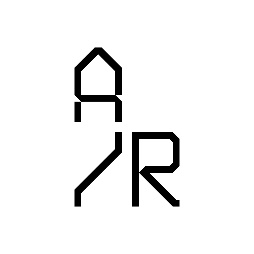 Programme Producer About Another Route Another Route is a new project that aims to support 12 England based artists or companies working in live performance, particularly those from historically excluded backgrounds, to internationalise their practice, partnerships and collaborations through a 15-month programme of networking, residencies, commissioning and creative development.Another Route has been co-designed and is led by Forest Fringe, Total Theatre Network and Artsadmin in collaboration with a consortium of UK independent performance companies - 1927, Action Hero, Candoco, Coney, Forced Entertainment, Gecko, The Javaad Alipoor Company, No Fit State Circus, Quarantine, Stan’s Cafe, Tania El Khoury & ZU-UK.     The programme will be delivered in collaboration with UK and International venue, festival, residency and cultural agency partners and is funded and supported by Arts Council England, British Council and Jerwood Arts.Across a 15-month programme running April 2022-June 2023, 12 artists or companies will undertake five key activities.Mentoring & relationship brokering by an internationally experienced UK performance companyParticipation in three labs, one in the UK, two overseas.  The labs will be curated in collaboration with international partners and hosts. A period of dialogue and exchange with an international peer relevant to each artist or company’s creative practice.A 2-week international residency with a different international partner for each company.A seed commission to develop new work during the residencyThe project will also see UK and International partners, paired up with each artist to support the residency and seed commissioning strands of the project.Another Route aims to reconfigure the conventional supported pathways through which UK artists connect with international programmers and artistic peers. As a majority white consortium, we are aware that artists with protected characteristics have been historically excluded in relation to international opportunities and international presentation.We aim to reach these artists with this opportunity, ensure the selection process is unbiased and transparent, and ensure that artists receive appropriate care throughout the delivery of the fellowship. We have therefore built resources into the budget to make the call-out accessible and welcoming to people who identify as being from global majority and disabled backgrounds, and we are committed to bringing together an independent and representative selection panel, who will be paid to assess applications. We will maintain a clear and transparent dialogue with artists about their wellbeing and access needs throughout the project.Drawing on decades of international working, the project is the consortium’s collective response to a deep shared concern about the lack of opportunities for a new generation of artists in the UK to build relationships with peers and partners in other parts of the world.All partners understand intimately the value of working internationally and also recognise how difficult it continues to be for artists in this country to do so. Brexit is only making the UK’s artistic isolation more pronounced, as touring to our closest neighbours becomes incalculably more difficult. On top of this the coronavirus pandemic has created new and previously unforeseen barriers to the seeding and circulation of artistic opportunities and ideas.  A looming environmental crisis necessitates further consideration of how we work creatively across borders and continents. This project is our response to these challenging circumstances. It is an attempt to take our collective experience and international networks and use them to create a new opportunity for emerging and peer artists.The project will be evaluated by the University of Glasgow whose findings will be distributed at the end of the project. Equity, Diversity and InclusionThe Programme Directors, Jo Crowley (Total Theatre Network) and Andy Field (Forest Fringe) and other members of the consortium will undertake equity, diversity and inclusion training as relevant.For the recruitment of this freelance role, we are committed to ensuring that there is:At least one person of colour on the interview panelAt least one disabled person on the interview panelOnce in the role, any successful candidate who is a person of colour or a disabled person will have access to an external coach or mentor to provide support in a majority white, able-bodied consortium. The Another Route programme positively encourages applications from historically excluded groups irrespective of gender identity, sexual orientation, marital status, race, religion, nationality, ethnic origin, disability or age. Contract for ServicesThe Programme Producer will work alongside the two Programme Directors Jo Crowley (Total Theatre Network) and Andy Field (Forest Fringe) and the Delivery Partner, Róise Goan at Artsadmin, to deliver the strategic aims and oversee the practical delivery of the IF programme.  This is a freelance contract for services to be delivered with an average of 3 days per week, applied flexibly, running October 2021-June 2023.  The total fee for this contract delivery is £42,000. The workplan will be agreed with the Programme directors to accommodate periods of heightened activity and periods of reflection and review throughout.The Programme Producer is supported by an Assistant Producer and will report to Artsadmin. They do not need to be London-based, but will have access to a desk and facilities at Artsadmin and will need to be able to attend in person meetings in London on a regular basis and undertake UK and international travel for key programme elements.The BriefThis contract provides a pivotal role in the programme, liaising with artists, partners and Programme Directors, coordinating the logistics of all aspects of the programme as well as managing its efficient and careful delivery. It is the responsibility of this role to ensure that the Another Route Programme is delivered on time and on budget. They will be responsible for:Co-ordinating the planning and delivery of the programme of work in accordance with the Programme’s workplan as submitted to Arts Council England, attached here for reference.Co-ordinating and attending Programme Directors & Consortium Steering group meetings. Provide day to day management of the projectFinancial Management & Administration in line with the budget set by the Programme Directors and in accordance with Artsadmin’s systems.Co-ordinate the recruitment processes for participants and support the Programme Directors with the independent curatorial selection process.Overseeing all contractual arrangements including contracting UK and international partners and participating artists/companies.Developing trusting relationships and maintaining clear lines of communications with the Programme Directors, participants, consortium, partners and other relevant stakeholders.Develop trusting and supportive relationships with participating artists and ensuring their access and pastoral needs are fully considered and supported across the duration of the project.  Supporting the Programme Directors with curating and planning the lab programme.Liaison with Residency and Lab partners and artists and overseeing the management and delivery of each lab and residency. Monitoring international travel requirements and restrictions brought about by the Covid-19 pandemic and brexit.Overseeing International Logistics – arranging visas, work permits and other necessary international permissions for all international residencies and lab activities.Overseeing the co-ordination and dissemination of all scheduling, organising transport, accommodation and other logistics arrangements for the three lab events and 12 residenciesSupporting the tender process for a freelance Communications Manager and working with them, and the Programme Directors to design and deliver a communications strategy aimed principally at the arts and cultural sector with support for local partners to engage local mediaEnsuring risk management systems are being fully implemented and monitored. Supporting the recruitment of the Assistant Producer and supervising their work on a weekly basisSupporting the evaluation work by University of Glasgow, working with the Programme Directors to establish legacy plans.Provide monthly reports to the Programme Directors to an agreed standard and format and participate in weekly updates Ensuring end of project reports and data are created, Act as an advocate for the programme, its aims and objectives at all timesHow to ApplyAccess supportAccess support is available for all applications, including alternative formats and tailored support. If, for access requirements, you’d prefer to meet one of our team or talk through these guidelines, please contact access@artsadmin.co.uk or call 020 7247 5102.
If you would like to discuss the role informally, please feel free to contact info@anotherroute.co.uk with your contact details and a member of the team will get back to you.This is a freelance contract offered with a fixed fee over a 21-month period (October 2021 - June 2023)To apply, please go to apply.artsadmin.co.uk to complete the application form. Please complete the Equal Opportunities form here: https://forms.gle/WAhzGcc6hRia7jjR9 The deadline for applications is 5pm on 20 September 2021.    Interviews will take place w/c 27 September 2021 by Zoom or in person. Thank you for your interest in Another Route   Kind regards   Andy Field, Forest Fringe; Jo Crowley, Total Theatre Network; Róise Goan, ArtsadminExperience and skills required to undertake the contractEssentialAt least 5 years producing artists work, with demonstrable experience of being able to deliver complex, overlapping projects Knowledge of logistical considerations for international touring and working and experience of working with international partners (e.g. on touring projects, commissions, residencies)Experience of managing significant and complex budgets and reporting to different stakeholdersA knowledge of a diverse range of cultures and a proven ability to work with people from a wide variety of backgroundsKnowledge, understanding and experience of working closely with multiple artists working across a range of art forms and scales Experience of collaborative and independent working with the self-motivation to deliver projectsAbility to prioritise and work to deadlines and on budget Excellent communication skills Commitment to kindness and care A commitment to environmental sustainability and climate justiceDesirableEstablished freelance producing practiceExperience of managing artist development or artist support programmes Knowledge of artistic contexts outside EuropeExperience of digital projects to extend reach  Project plan at 1 June 2021This plans provides a draft overview of main action areas and delated leadership responsibility amongst the the Lead partners and delivery team.  It is subject to ongoing modification as the project evolves. Key:FF: Forest Fringe (AF: Andy Field; Co-director of Forest Fringe)TT: Total Theatre Network (JC: Jo Crowley, Co-Director of Total Theatre Network)AA: Artsadmin (RG:  Róise Goan, Artistic Director of Artsadmin; DC: Deborah Chadbourn, Executive Director of Arts Admin) PP: Project Producer (to be appointed, supported by an Assistant Producer 2 days pw)I.  Project Leadership & DeliveryPlanning & Preparation Partnerships & Stakeholder Management Project Announcement & Recruitment Project Management & DeliveryComms, Dissemination & Sharing Part 2 - Creative Programme Delivery Launch Fellowship ProgrammeArtists Selected & SupportedLab ProgrammeMentoring Dialogues & ExchangesCommissions & ResidenciesPart 3 - Evaluation Action/Task AreaStart dateEnd dateLead byStatusGreenlight Project26/5/2130/6/21FF/TT/AACompletedProject Leads Planning Summit & Planning meetings11/6/2111/6/21FF/TT/AACompletedProject Leads & Management structures & responsibilities agreed11/6/2130/6/21FF/TT/AACompletedProject Initiation Document Finalised and Signed off1/6/2130/6/21AFCompletedFinal Workplan in place 1/6/2130/6/21JC CompletedFinal Budget & Cashflow in place1/6/2130/6/21JC & DCCompletedFundraising Strategy agreed and implemented1/6/2130/8/21FF/TT/AAIn progressProject leads Final Partnership agreements in place1/6/2130/6/23JC & DCCompletedConsortium Final partnership agreements in place1/6/2130/7/23JCCompletedProject Initiation Day with consortium members 1/6/2130/7/21AFCompletedCo-Leads administrative, financial, delivery and reporting systems finalised26/5/2130/8/21JC/AF/RGIn progressCuratorial Section Panel identified & Curatorial selection process panel agreed1/10/2130/11/21JC & AFAction/Task AreaStart dateEnd dateLead byStatusArts Council England Funder relationship management26/5/2130/6/23AF & JCIn progressJerwood Foundation Funder relationship management26/5/2130/6/23AF & JCIn progressBritish Council Funder relationship management26/5/2130/6/23AF & JCIn progressHowlround relationship management 1/8/2130/6/23AF & JCPartner & Stakeholder cultivation 26/5/2130/6/23AF & JCIn progressPartner & Stakeholder agreements in place26/5/2131/5/22JC & PPUK & International Stakeholder relationship management 26/5/2130/6/23JC & PPIn progressLiaison and partnership working with British Council & other cultural agencies26/5/2130/6/23JC & AFIn progressInternational networking  for continued relationship cultivation26/5/2130/6/23JC & AFIn progressAction/Task AreaStart dateEnd dateLead byStatusProducer & Assistant Producer Job Specs created11/6/2130/6/21JC & AACompletedProducer Recruitment process Task & Finish Group in place1/8/211/2/22TT & AACompletedRecruitment campaign for Producer & Assistant Producer1/7/2130/9/21AA In progressProgramme Producer & Assistant Producer in place30/10/2130/10/21AAPress, Comms & Digital Campaigns Associate brief agreed1/8/2130/9/21AF/JC/AAPress, Comms & Digital Campaigns Associate(s) / agency or other recruited1/10/2130/1/21AF & AAPress, Comms & Digital Campaigns Associate(s) / agency  or other appointed1/10/211/11/21AF & AAAction/Task AreaStart dateEnd dateLead byStatusStrategic Programme Direction & Delivery1/6/2130/6/23JC & AFIn progressProgramme Producing & Delivery30/10/2130/6/21AF, JC, RG & PPIn progressProject Producing, Management & Administration  1/6/2130/6/23PP, AAProject team line management 30/10/2130/6/23AAInclusion Mentor for Project Delivery Team1/10/2130/11/21AAFinancial Administration & Management systems in place1/6/2130/6/23AAFinancial Administration & Management of project1/6/2130/6/23AA, PPInsurances in place1/6/2130/6/23AA & PPFinancial Auditing 1/6/2130/6/23AAMonthly Lead & Delivery partners meetings1/7/2130/6/23PPBi-weekly delivery SMT team meetings1/7/2130/6/23PPSteering group meetings for consortium members 1/7/2130/6/23AF, JC, RG & PPAction/Task AreaStart dateEnd dateLead byStatusDevelopment of digital &/or comms strategy1/7/2130/10/21AFPartnership agreement with Howlround in place1/6/2130/7/21JC/AFDigital platform strategy agreed1/6/2130/12/21AFDigital Archive up & running30/5/2230/6/23PPBSL - public facing digital content1/5/2230/6/23AAStage text - subtitling - public facing digital content1/5/2230/6/23AAAudio Description - public facing digital content1/5/2230/6/23AAAction/Task AreaStart dateEnd dateLead byStatusPress, Comms & Digital Campaign active1/11/2130/11/21AF/JC/AAIn progressProgramme Press launch 1/11/211/12/21PP& AFIn progressOpen Call announced/publicised1/11/211/1/22PPArtists online information sessions1/11/211/1/22PPDeadline for artist applications31/1/2231/1/22PPAction/Task AreaStart dateEnd dateLead byStatusCuratorial panel fully briefed & prepped1/7/211/10/21AF & JCCuratorial panel meet15/2/2228/2/22PPArtists selected15/2/2228/2/22AF/JC/AAArtist liaison1/3/2230/6/23PPFellowship artists access support discussed & confirmed1/3/2230/6/23AA/JC/AFAgreements with Artists in place1/3/2231/3/22PPParticipant pastoral care programme confirmed & operational1/3/2231/3/22AAPastoral support for Participants in progress1/3/2230/6/23AAFellowship artists announced publicly1/3/2231/3/22JC/AF/AAAction/Task AreaStart dateEnd dateLead byStatusLab 1 location & partner(s) confirmed1/6/2131/10/21AF & JCCuration & design of programme for Lab 11/11/2130/4/22AF, JC, AA, PPConsultation & planning with Horizon Consortia1/9/2130/6/23JC & AF Lab 1 logistics managed – accommodation, travel, sharing, scheduling, access needs, pastoral support etc1/11/2130/5/22PPLab 1 Programme confirmed1/11/2130/4/22AF/JC/PPLab 1 – digital capture plan in place1/11/2130/4/22AF & PPLab 1 takes place (including seeing work, discussion, venue visits, artist talks)1/5/2230/5/22PPLab 1 digital dissemination1/5/2230/6/23PPLab 2 location & partner(s) confirmed1/6/2131/10/21JC & AFCuration & design of programme for Lab 231/12/2130/8/22AF, JC, AA, PPLab 2 international logistics managed – visas, permits, vaccines & immunisations, insurances, permissions etc 1/4/221/10/22PPLab 2 logistics managed – accommodation, travel, sharing, scheduling, access needs, pastoral support etc1/4/221/10/22PPLab 2 Programme confirmed1/6/2130/12/21AF/JC/PPLab 2 – digital capture plan in place1/11/2130/8/22AF & PPLab 2 takes place (including seeing work, discussion, venue visits, artist talks)1/9/2230/9/22PPLab 2 digital dissemination1/6/2131/3/22PPLab 3 location & partner(s) confirmed1/6/2131/3/22JC & AFCuration & design of programme for Lab 31/3/221/12/22JC/AF/PPLab 3 international logistics managed – visas, permits, vaccines & immunisations, insurances, permissions etc 1/3/2230/1/23PP Lab 3 logistics managed – accommodation, travel, sharing, scheduling, access needs, pastoral support etc1/1/2330/1/23PPLab 3 Programme confirmed30/1/2330/6/23PPLab 3 – digital capture plan in place1/5/2230/1/23PPLab 3 takes place (including seeing work, discussion, venue visits, artist talks)30/5/22PPLab 3 digital dissemination1/5/2230/6/23PPPress around labs1/5/2230/1/23PPAction/Task AreaStart dateEnd dateLead byStatusMentoring Match partnerships identified & Agreed1/3/2231/3/22JC/AF/PPMentoring in progress1/4/2230/6/23PP & SGMentor & mentee management 1/4/2230/6/23PPAction/Task AreaStart dateEnd dateLead byStatusDialogue & Exchange partnerships identified & agreed1/6/2230/6/22JC/AF/PPArtist to Artists/arts partners dialogue & Exchange in progress1/6/2230/6/23PPDialogue & Exchange partnerships management 1/6/2230/6/23PPAction/Task AreaStart dateEnd dateLead byStatusInternational residency partners confirmed1/2/221/12/22JC & AFUK & International Commission Partners on board and confirmed1/6/2130/1/22JC & AFFellowship artists and residency partners matched1/2/221/12/22JC/AA/PPUK & International Commission Partners matched1/2/2230/9/22JC & AFResidency partnerships management1/2/2230/6/23JC & PP12 Residencies - international logistics managed – visas, permits, vaccines & immunisations, insurances, permissions etc 1/2/2230/6/23PP12 Residencies - Lab 3 logistics managed – accommodation, travel, sharing, scheduling, access needs, pastoral support etc1/1/2330/6/23PP12 Residencies – company liaison and management 1/1/2330/6/23PP12 Residencies – company pastoral support 1/1/2330/6/23ppResidencies taking place (12 x 2 week residencies)1/1/2330/6/23PPPost commission future crediting agreed1/1/2330/6/23AA, FFPost commission & residency liaison & future strategy planning 1/1/2330/6/23AA, FF, PP & MentorsAction/Task AreaStart dateEnd dateLead byStatusEvaluation framework agreed1/6/2130/7/21AFEvaluation strategy & approach agreed with University of Glasgow Evaluation team1/6/2131/7/21AFEvaluation Systems in place1/8/2130/6/23AFEvaluation in progress1/5/2230/6/23PPEvaluation report delivered25/6/2330/6/23AF & JCDissemination of Fellowship learning / insight1/6/2230/6/23AF/JC/AALegacy evaluation & monitoring 30/6/23TBCUoG